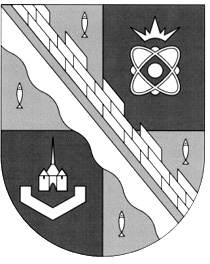 администрация МУНИЦИПАЛЬНОГО ОБРАЗОВАНИЯ                                           сосновоборский городской округ ЛЕНИНГРАДСКОЙ ОБЛАСТИПОСТАНОВЛЕНИЕот 30/09/2010 № 1942Об утверждении проекта планировки, проекта межевания  территории квартала малоэтажной застройки в районе гаражного  кооператива "Искра" Рассмотрев  материалы публичных слушаний по проекту планировки, проекту межевания территории квартала малоэтажной застройки в районе гаражного  кооператива "Искра", протокол публичных слушаний по проекту планировки, проекту межевания территории квартала малоэтажной застройки в районе гаражного  кооператива "Искра", заключение Комитета архитектуры, градостроительства и землепользования администрации Сосновоборского городского округа по результатам публичных слушаний по проекту планировки, проекту межевания территории квартала малоэтажной застройки в районе гаражного  кооператива "Искра" от 16.07.2010, в соответствии с Градостроительным кодексом РФ, Федеральным законом РФ от 06.10.2003 № 131-ФЗ «Об общих принципах организации местного самоуправления в Российской федерации», с Земельным кодексом РФ, областным законом от 14.10.2008 № 105-оз «О бесплатном предоставлении отдельным категориям граждан земельных участков для индивидуального жилищного строительства на территории Ленинградской области», Уставом муниципального образования Сосновоборский городской округ Ленинградской области, Правилами землепользования и застройки муниципального образования Сосновоборский городской округ Ленинградской области, утвержденными решением Совета депутатов муниципального образования Сосновоборский городской округ                  № 90 от 22.09.2009, решением Совета депутатов от 20.06.2005 № 87 «Об утверждении «Порядка организации и проведения публичных слушаний по проектам планировки территории и проектам межевания территории города Сосновый Бор», с протоколом совещания по разработке комплексной программы жилищного строительства для работников бюджетной сферы Сосновоборского городского округа от 28.11.2008, администрация Сосновоборского городского округа   п о с т а н о в л я е т:	1. Утвердить  проект планировки, проект межевания территории квартала малоэтажной застройки в районе гаражного  кооператива "Искра".	2. Комитету архитектуры, градостроительства и землепользования администрации Сосновоборского городского округа (Борисова Е.А.) осуществлять контроль за дальнейшим проектированием  и реализацией проекта планировки, проекта межевания.3. Общему отделу администрации (Галочкина В.Н.) опубликовать настоящее постановление, заключение о результатах публичных слушаний и утвержденный проект планировки, проект межевания  территории квартала малоэтажной застройки в районе гаражного  кооператива "Искра" в течение 7 дней со дня подписания настоящего постановления в газете "Маяк".    4. Пресс-центру администрации (Арибжанов Р.М.) разместить настоящее постановление, заключение о результатах публичных слушаний и утвержденный проект планировки, проект межевания территории квартала малоэтажной застройки в районе гаражного  кооператива "Искра" на официальном сайте администрации Сосновоборского городского округа.5.  Настоящее постановление вступает в силу с момента подписания.6. Контроль за выполнением настоящего постановления возложить на председателя Комитета  архитектуры,  градостроительства и землепользования  Е.А. Борисову. Глава администрации Сосновоборского городского округа                                                                                 В.И.ГоликовИсп. Ключникова Е.А.  т. 2-60-71   ПТ. 42714 -оСОГЛАСОВАНО:Первый заместитель главы администрации	____________________ Н.Н. Беляев08.09.2010Заместитель главы администрации по экономике______________О.А. Шаповалова30.08.2010Заместитель главы администрации по безопасности и организационным вопросам_________________А.В. Калюжный 30.08.2010Председатель комитета по управлению муниципальным имуществом____________________ Г.Н. Попков07.09.2010Начальник отдела природопользования иэкологической безопасности _________________ Н.Б. Малеванная27.08.2010Председатель комитета  архитектуры, градостроительства и землепользования______________ Борисова Е.А.09.09.2010Главный специалист, юрисконсульт юридического отдела___________________Ю.Н. Шустова21.09.2010Начальник общего отдела ___________________ В.Н. Галочкина30.07.2010Рассылка:                                                                                                    		общ.о, КАГиЗ.                                                   